Пояснительный фотоматериал к упражнениям.1. «лопатка».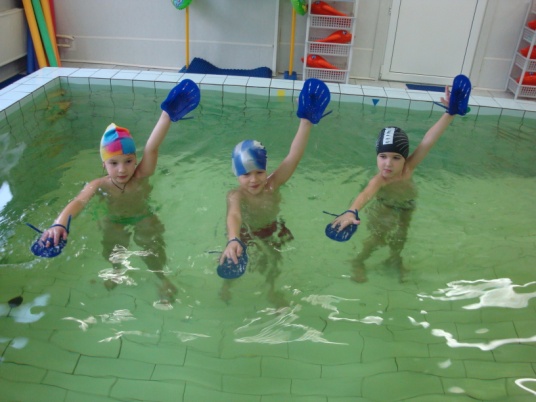 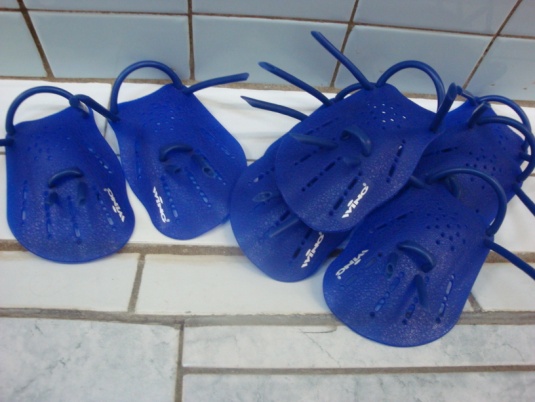 2. опора-присоска.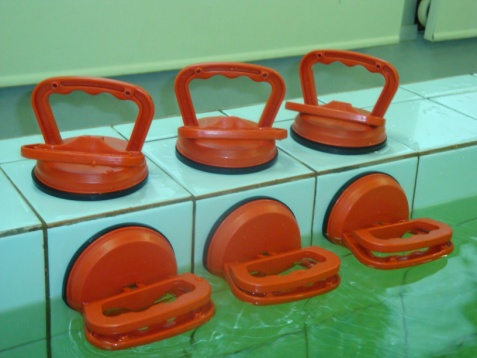 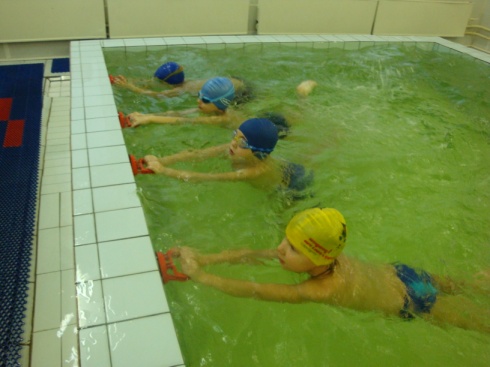 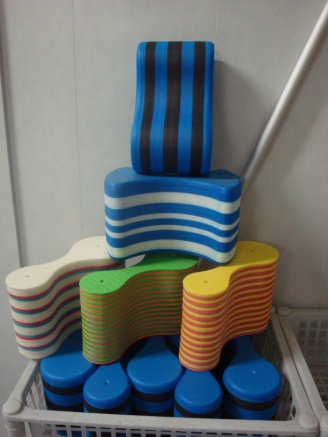 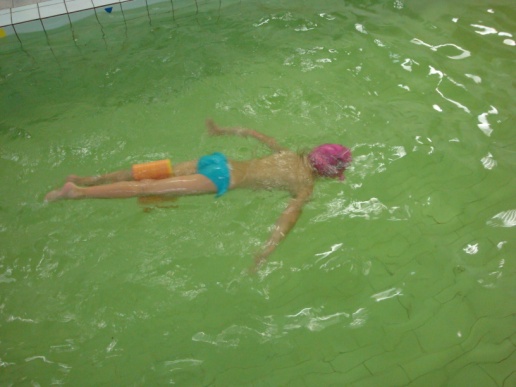 3. «колобашка».                                       4. «нудлс»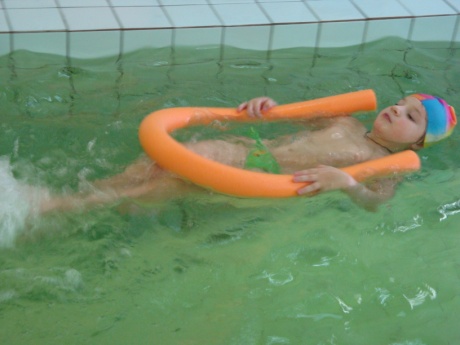 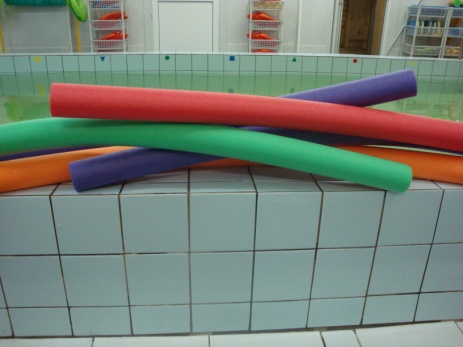 